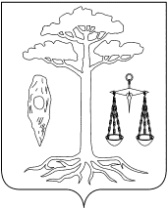 АДМИНИСТРАЦИЯТЕЙКОВСКОГО  МУНИЦИПАЛЬНОГО РАЙОНАИВАНОВСКОЙ ОБЛАСТИР А С П О Р Я Ж Е Н И Еот 24.07.2018 г. № 327 - рг. ТейковоОб утверждении отчета об исполнении бюджета Тейковского муниципального района за I полугодие 2018 годаВ соответствии со статьей 264.2 Бюджетного Кодекса Российской Федерации, пунктом 7.6 Положения о бюджетном процессе Тейковского муниципального района, утвержденного решением Совета Тейковского муниципального района от 05.08.2015 г. № 24-р (в действующей редакции):                                                                                                    1.  Утвердить отчет об исполнении бюджета Тейковского муниципального района за I полугодие 2018 года по доходам в сумме 98153,1 тыс. руб., по расходам в сумме 93917,5 тыс. руб., профицитом бюджета в сумме 4235,6 тыс. руб. согласно приложению.                     2. Распорядителям и получателям бюджетных средств обеспечить своевременное освоение бюджетных средств.                                 3. Финансовому отделу администрации Тейковского муниципального района направить отчет об исполнении бюджета Тейковского муниципального района за I полугодие 2018 года в Совет Тейковского муниципального района и Контрольно-счетную комиссию Тейковского муниципального района.     4. Контроль за исполнение настоящего распоряжения возложить на заместителя главы администрации, начальника финансового отдела администрации Тейковского муниципального района  Горбушеву Г.А.Глава Тейковского муниципального района                                                        С.А. Семенова